MISSION PLANMISSION PLANMISSION PLANMISSION PLANFLIGHT ID20221101I1STORMAL15 / LISAMISSION ID1115ATAIL NUMBERNOAA43TASKINGEMCPLANNED PATTERNButterflyMISSION SUMMARYMISSION SUMMARYMISSION SUMMARYMISSION SUMMARYTAKEOFF [UTC]1958LANDING [UTC]0515TAKEOFF LOCATIONSt CroixLANDING LOCATIONSt. CroixFLIGHT TIME9.3BLOCK TIME9.4TOTAL REAL-TIME RADAR ANALYSES(Transmitted)3 (3)TOTAL DROPSONDES (Good/Transmitted)18 (18 / 18)OCEAN EXPENDABLES (Type)NonesUAS (Type)NoneAPHEX EXPERIMENTS / MODULESEarly Stage Experiment: AIPEXEarly Stage Experiment: AIPEXEarly Stage Experiment: AIPEXHRD CREW MANIFESTHRD CREW MANIFESTHRD CREW MANIFESTHRD CREW MANIFESTLPS ONBOARDHazeltonLPS GROUNDHolbachTDR ONBOARDHazeltonTDR GROUNDReasorASPEN ONBOARDSellwoodASPEN GROUNDNoneNESDIS SCIENTISTSSapp, BjorlandSapp, BjorlandSapp, BjorlandGUESTS (Affiliation)NoneNoneNoneAOC CREW MANIFESTAOC CREW MANIFESTAOC CREW MANIFESTAOC CREW MANIFESTPILOTSAbitbol, Rannenberg, Copare Abitbol, Rannenberg, Copare Abitbol, Rannenberg, Copare NAVIGATORHoughHoughHoughFLIGHT ENGINEERSDarby, PittmanDarby, PittmanDarby, PittmanFLIGHT DIRECTORKalen, HolmesKalen, HolmesKalen, HolmesDATA TECHNICIANMcAlisterMcAlisterMcAlisterAVAPSDykemanDykemanDykemanPRE-FLIGHTPRE-FLIGHT Flight PlanButterfly pattern. No modules planned due to long ferry time.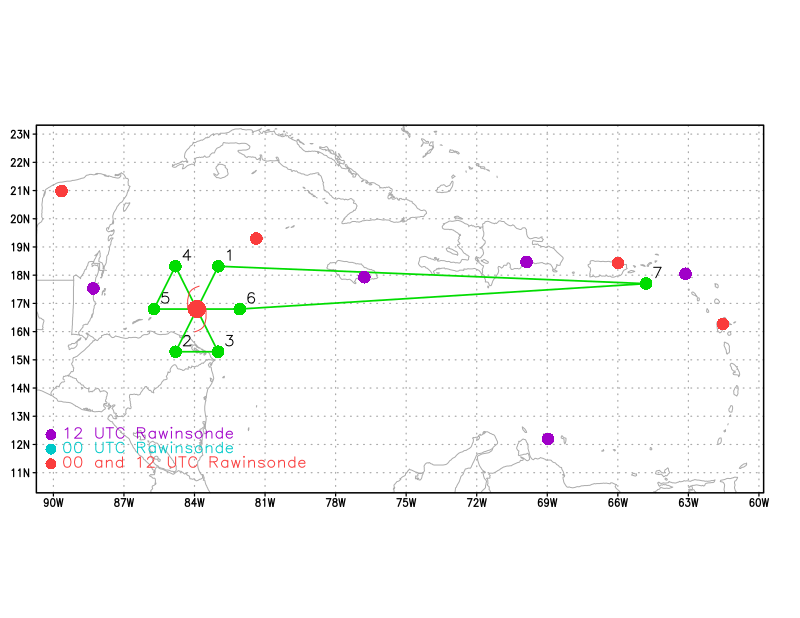 Side note: Conducting NHC Hurricane and Ocean Testbed (HOT) Hackathon during this mission.Expendable Distribution15 planned sondes (endpoints, midpoints, centers). We will add up to 6 RMW/quarterpoint sondes based on the structure of the storm this afternoon. Preflight Weather BriefingTropical Storm Lisa is slowly becoming better organized, with winds increasing to 50 kts. The storm has a chance to become a hurricane within the next 24 hours. Minimum estimated central pressure is 1001 mb at 1400Z.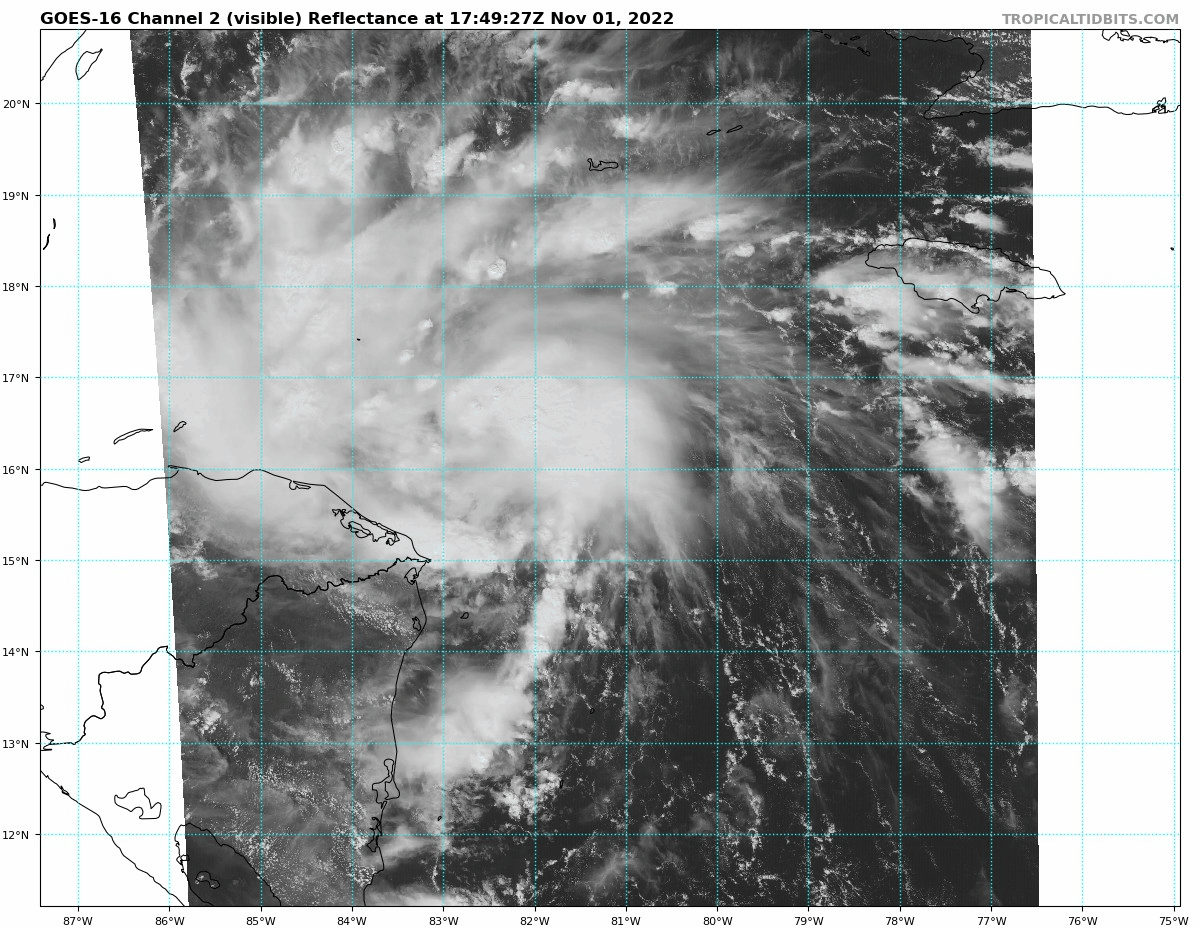 Instrument NotesIN-FLIGHTIN-FLIGHTTime [UTC]Event1958Takeoff from St. Croix2021Recent GMI overpass suggest an inner core may be forming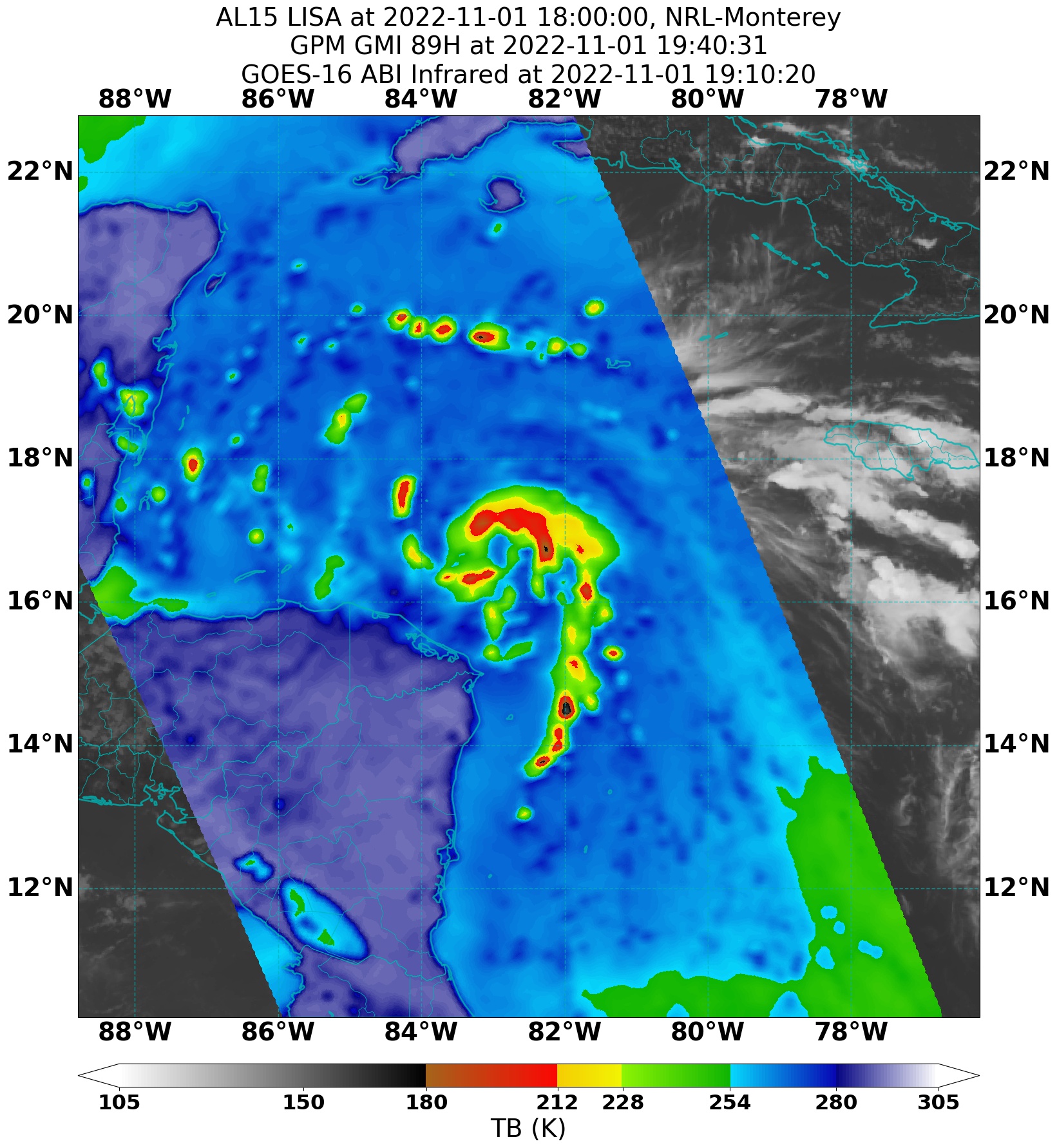 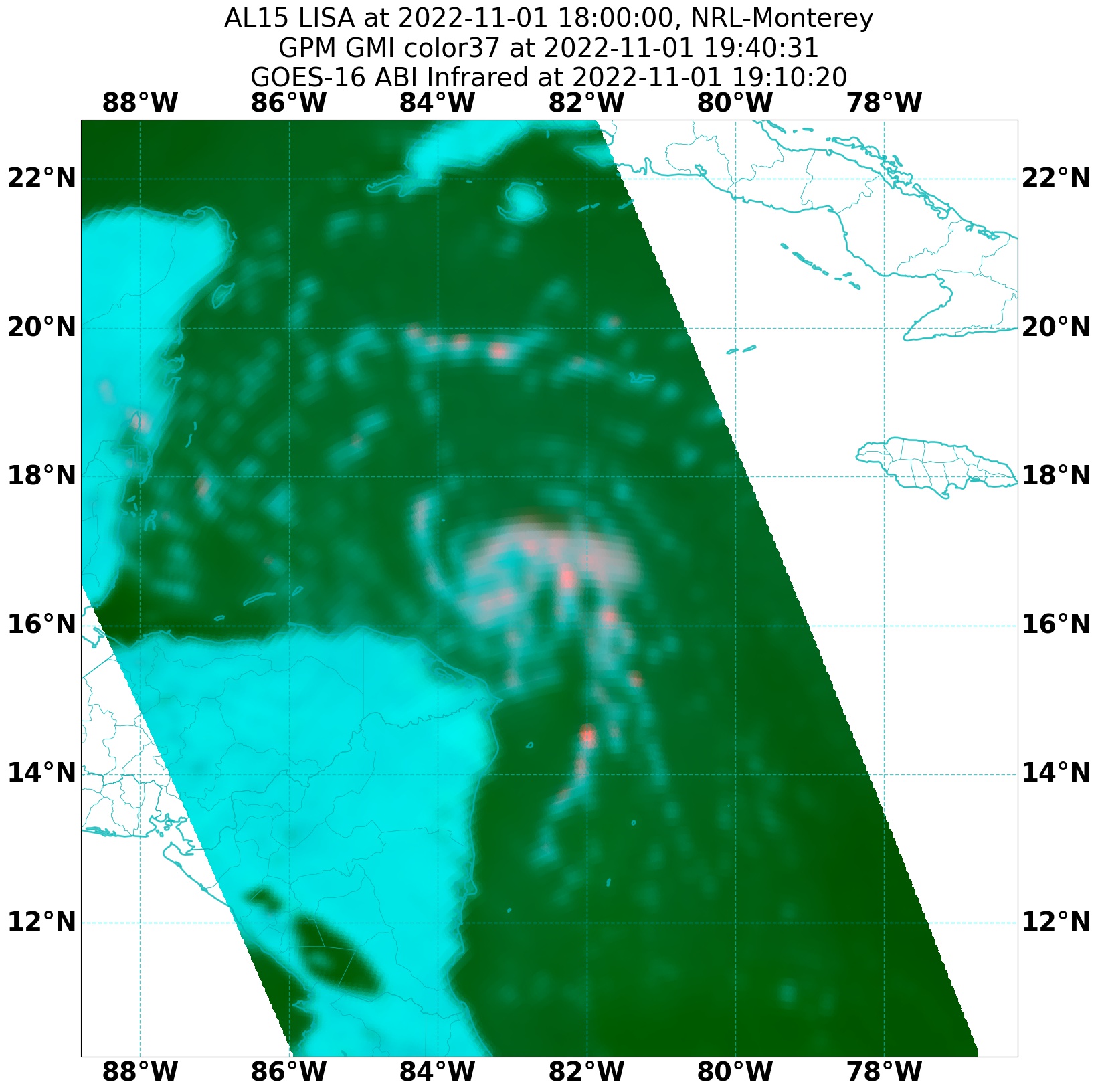 2215Approaching outer band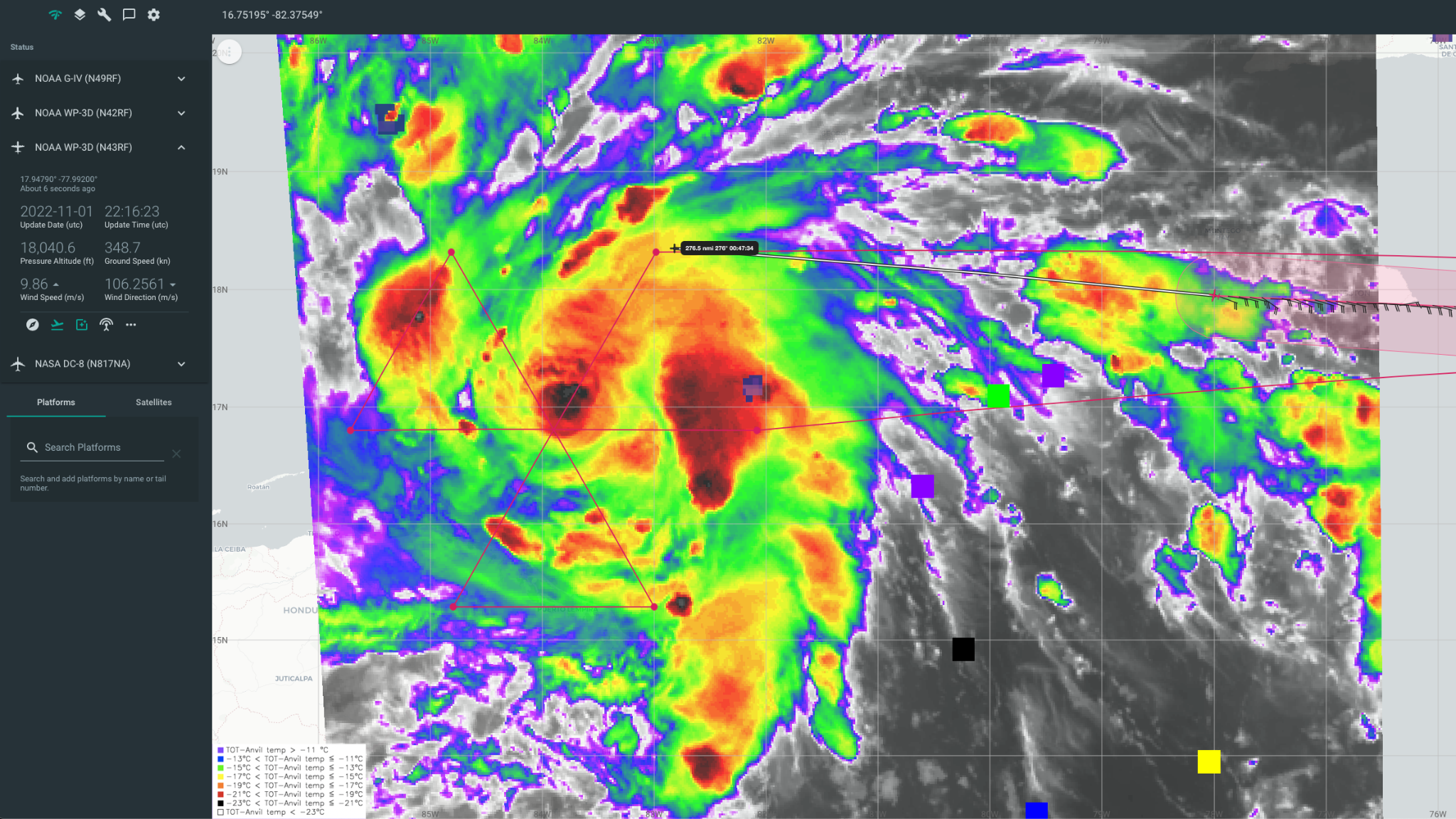 2235AF reporting a closed eyewall visible as they approach from the southeast at 5 kft2239AF fix at 16.72N 83.81W, 997 mb extrap. Center sonde had 997 mb with 7 kts. 6 n mi closed eyewall2244Beginning descent to IP. Will be at 10 kft since AF is at 5 kft.2254Seeing some 40-45 dBZ on the MMR off to the left maybe 50 km away. GLM was showing some lightning in that area too.2259Getting into some bands2302IP waiting on sonde because of boat below2305Drop #1 NE2318Drop #2 midpoint2320Small eye wrapped up in an inner band. Nudging west to get a better line to pass through the eye.2323MMR Surface scan mode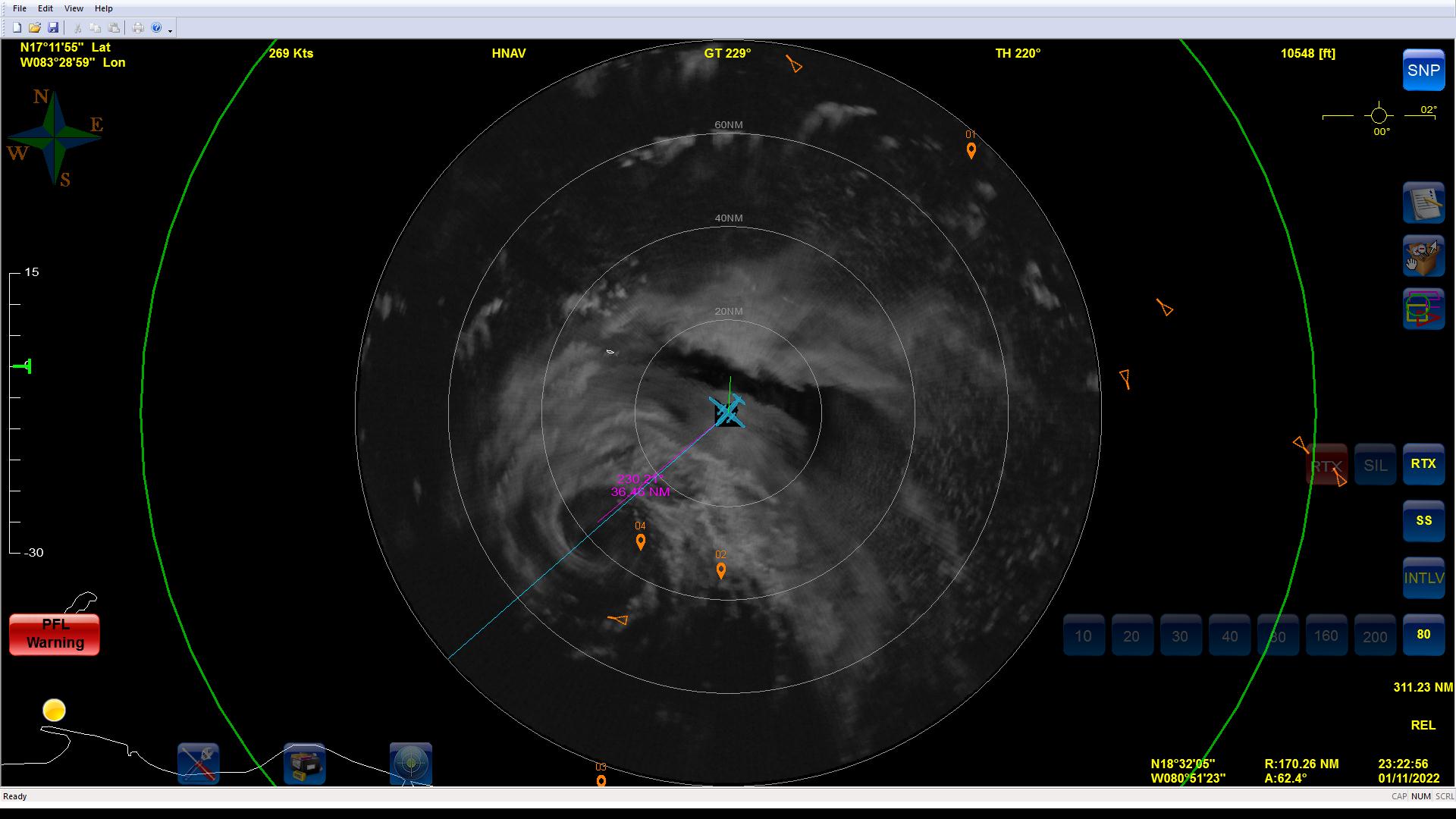 2328Drop #3 RMW NE2332Drop #4 centerIWRAP profile from inbound pass shows that near-surface IWRAP winds were stronger than SFMR.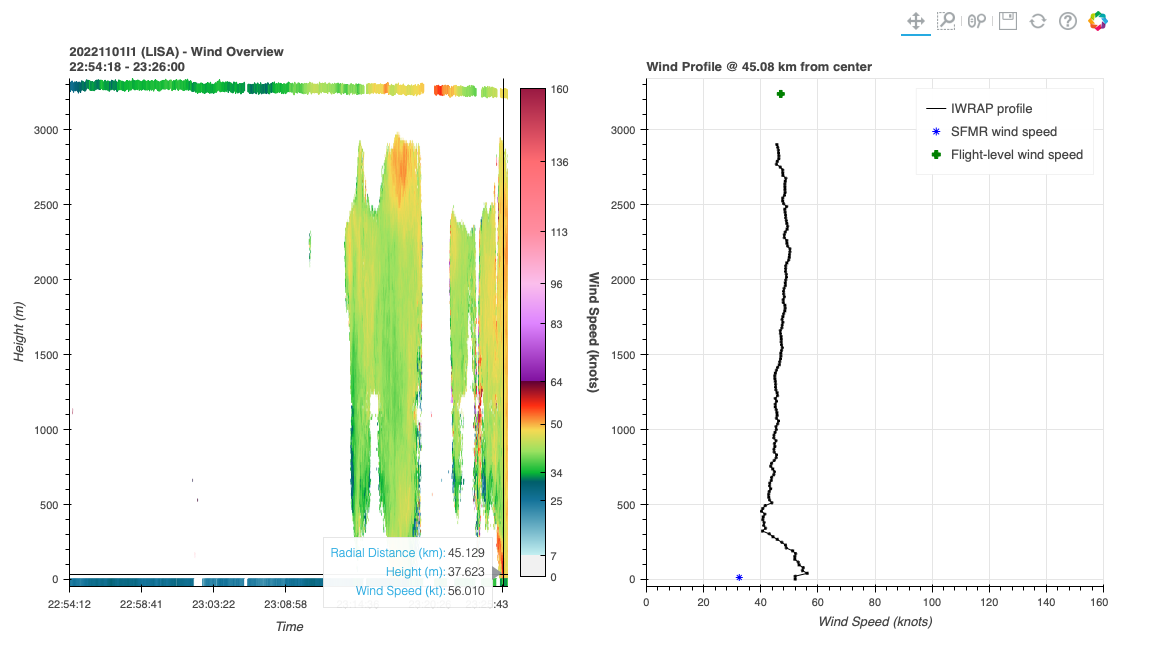 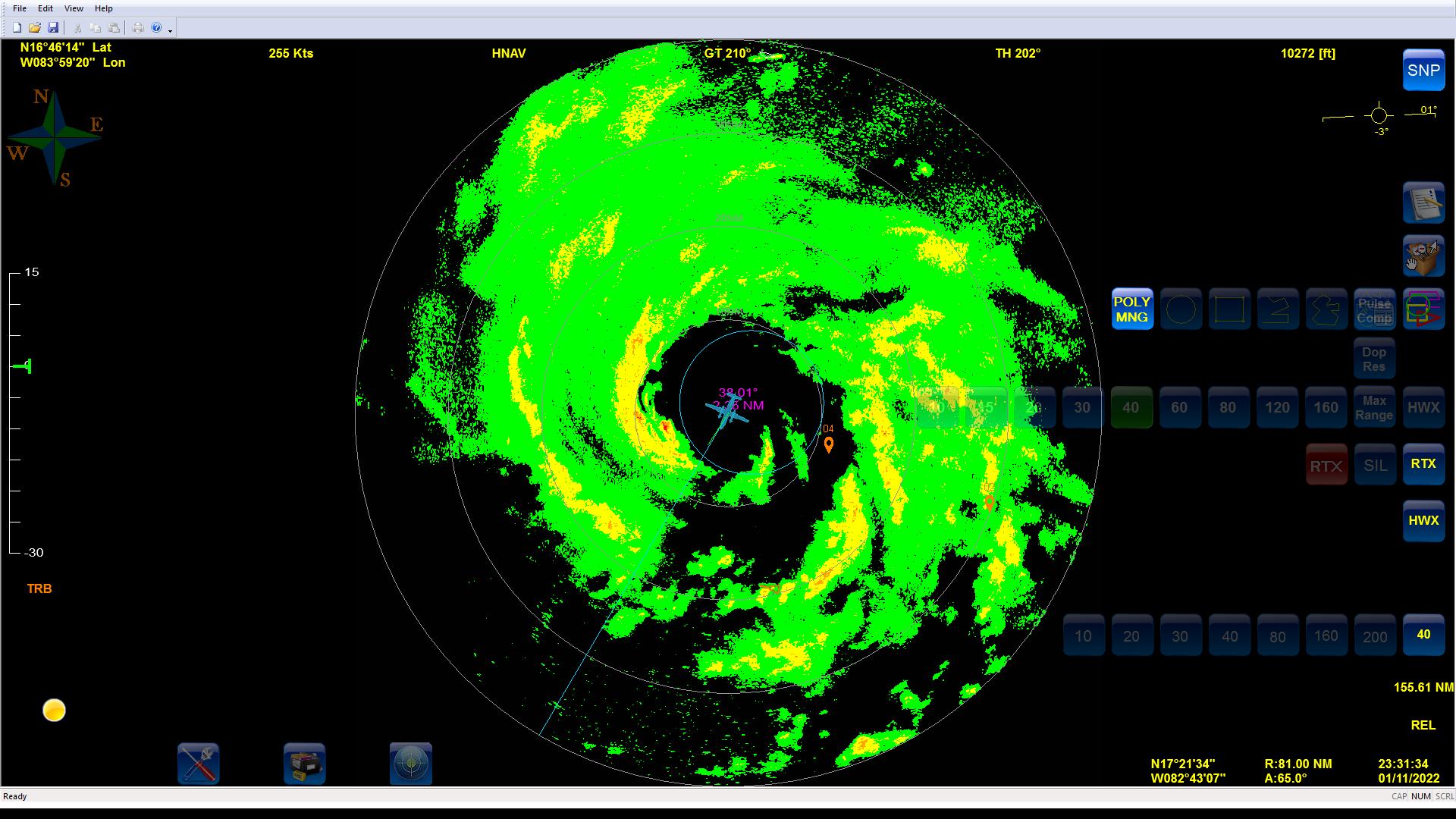 2333Drop #5 RMW SW. SFMR was showing similar winds on SW at the NE. Lisa seems like it could be reorganizing. Possibly an ERC/core reorganization. Little sporty on SW side.2341TDR analyses from first leg show that Lisa is fairly well aligned through about 5-6 km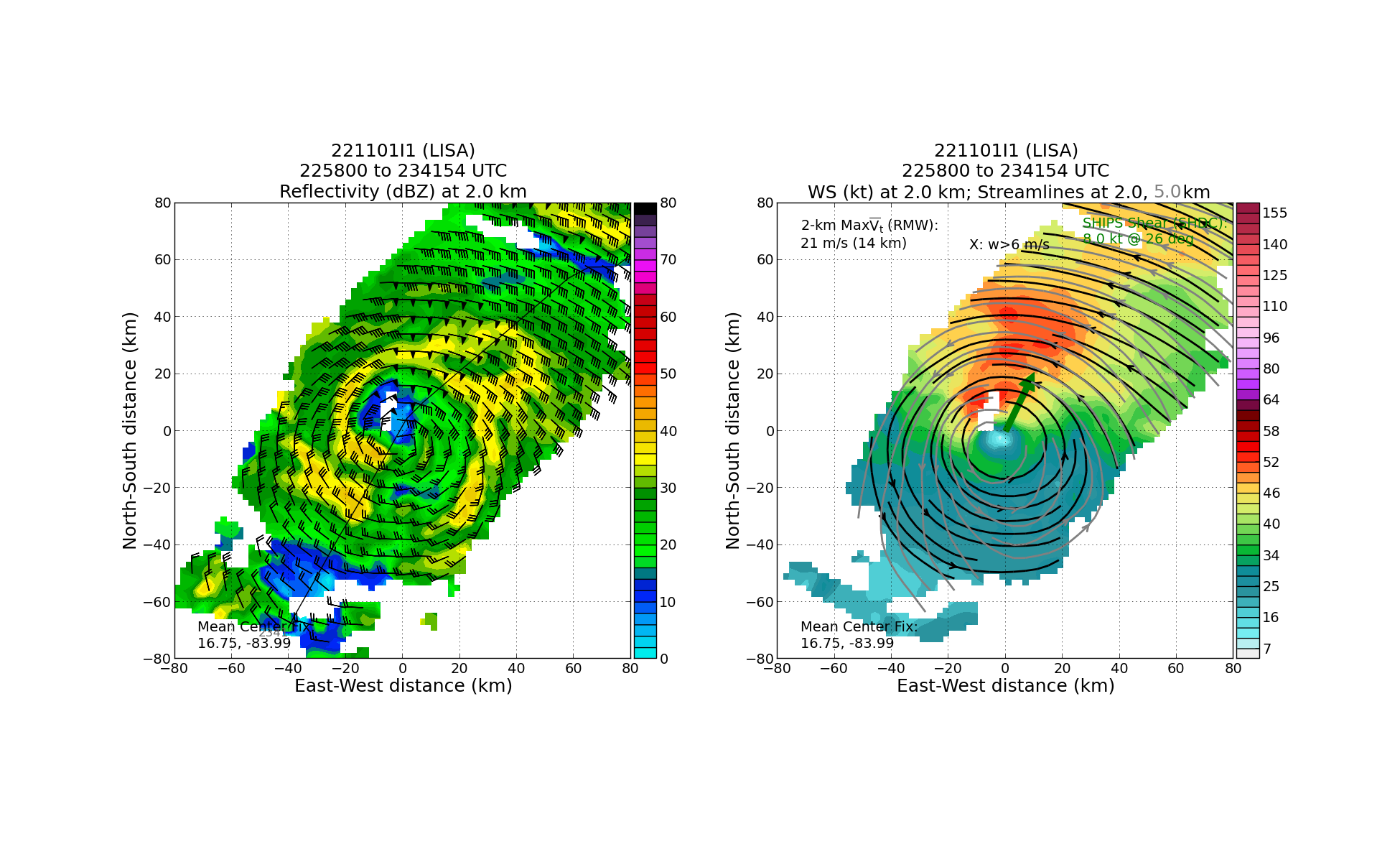 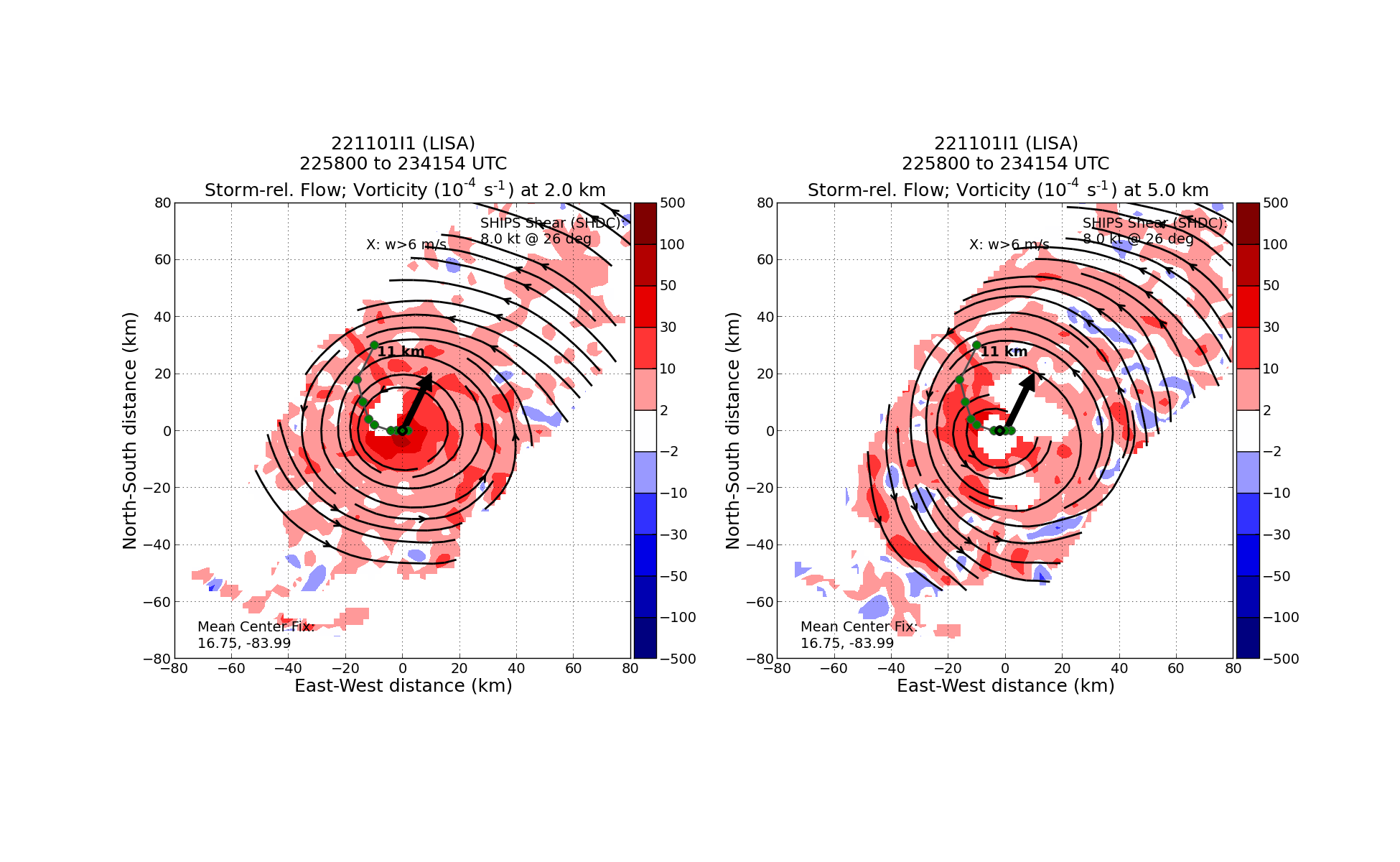 2344Turning early to avoid getting too close to Honduras, sonde (Drop #6) at 2341 was both a midpoint and an endpoint drop2345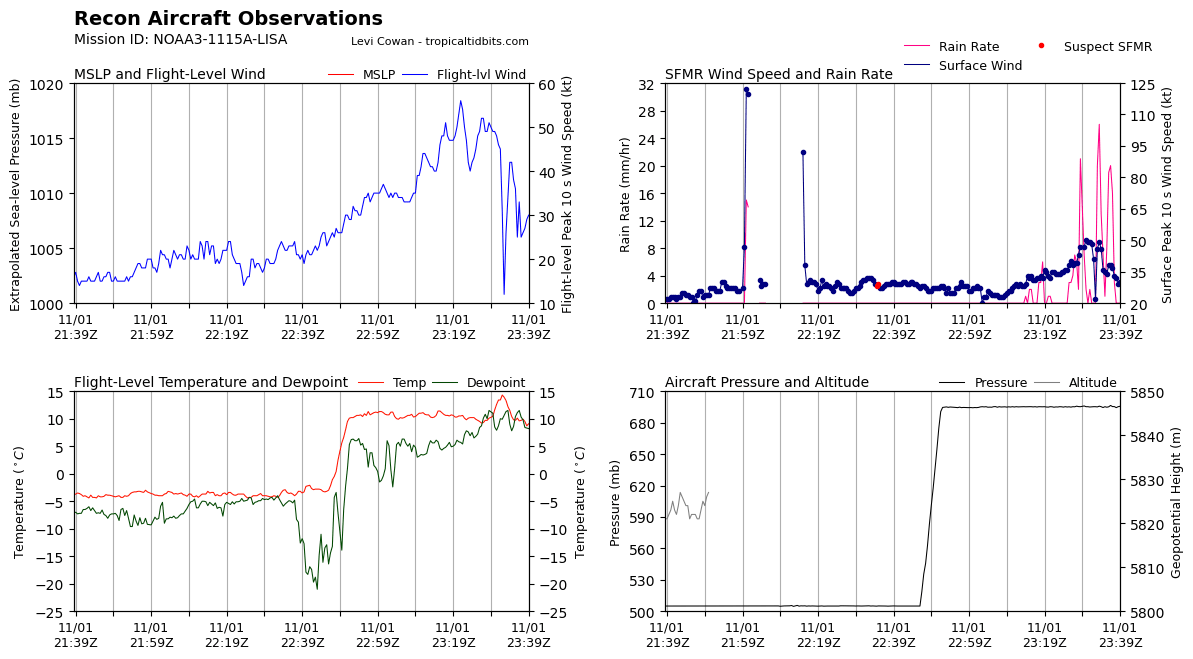 FL and SFMR wind speed time series show broad wind field on NE side, then very sharp and rapid drop-off at the center, followed by equally rapid increase on SW side0002Drop #7 IP SE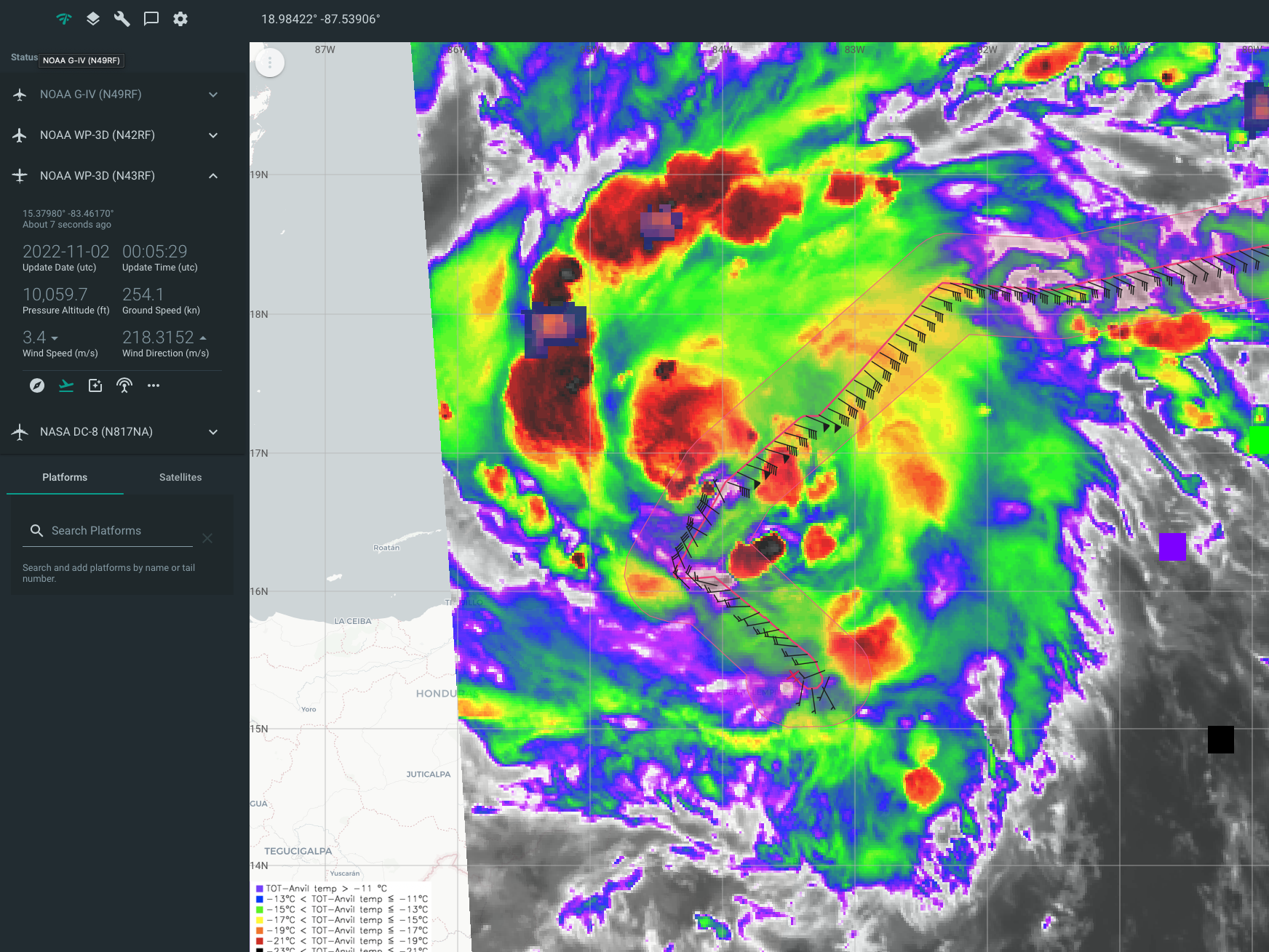 0014Drop #8 midpoint0023MMR from second near-center pass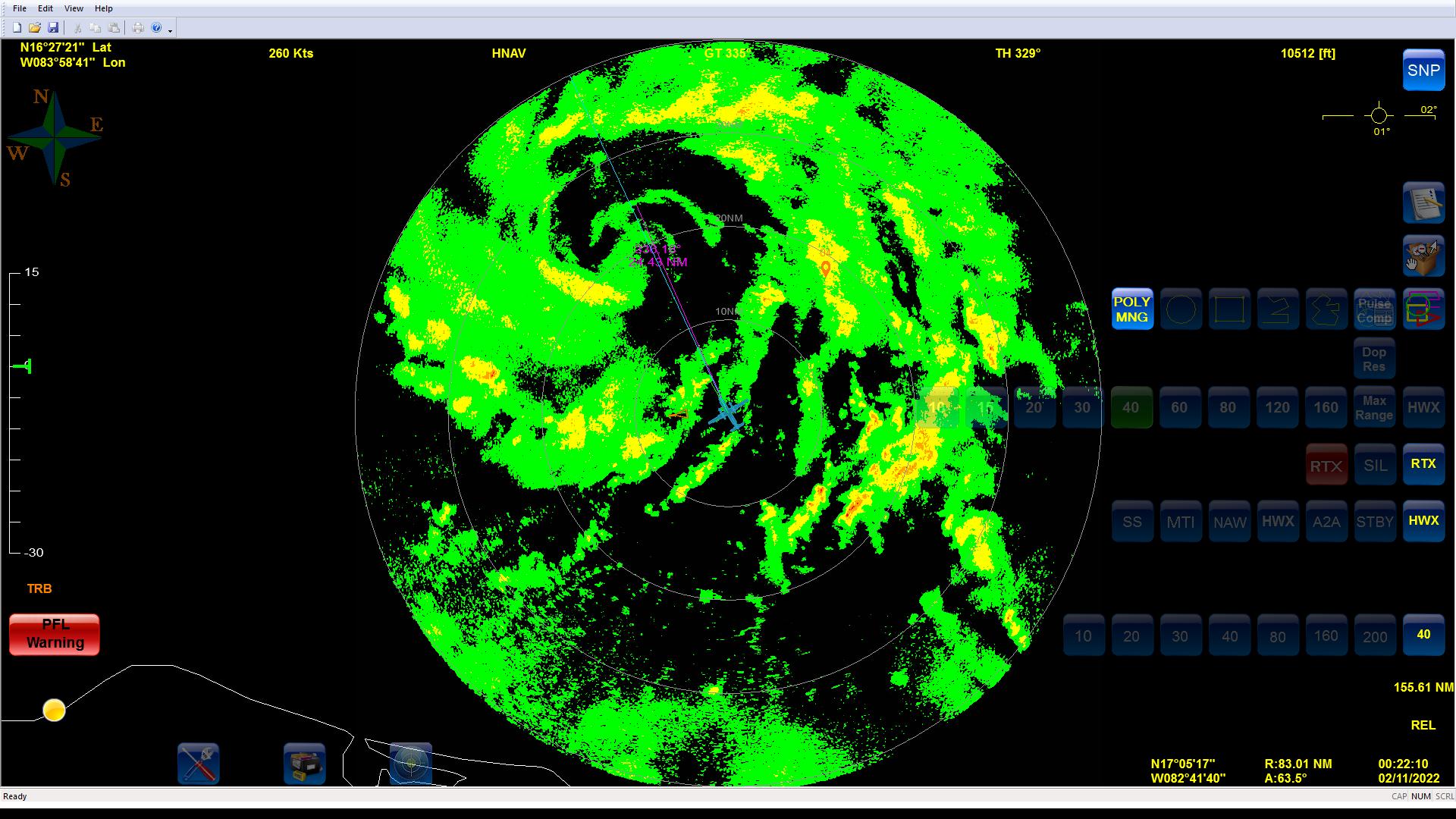 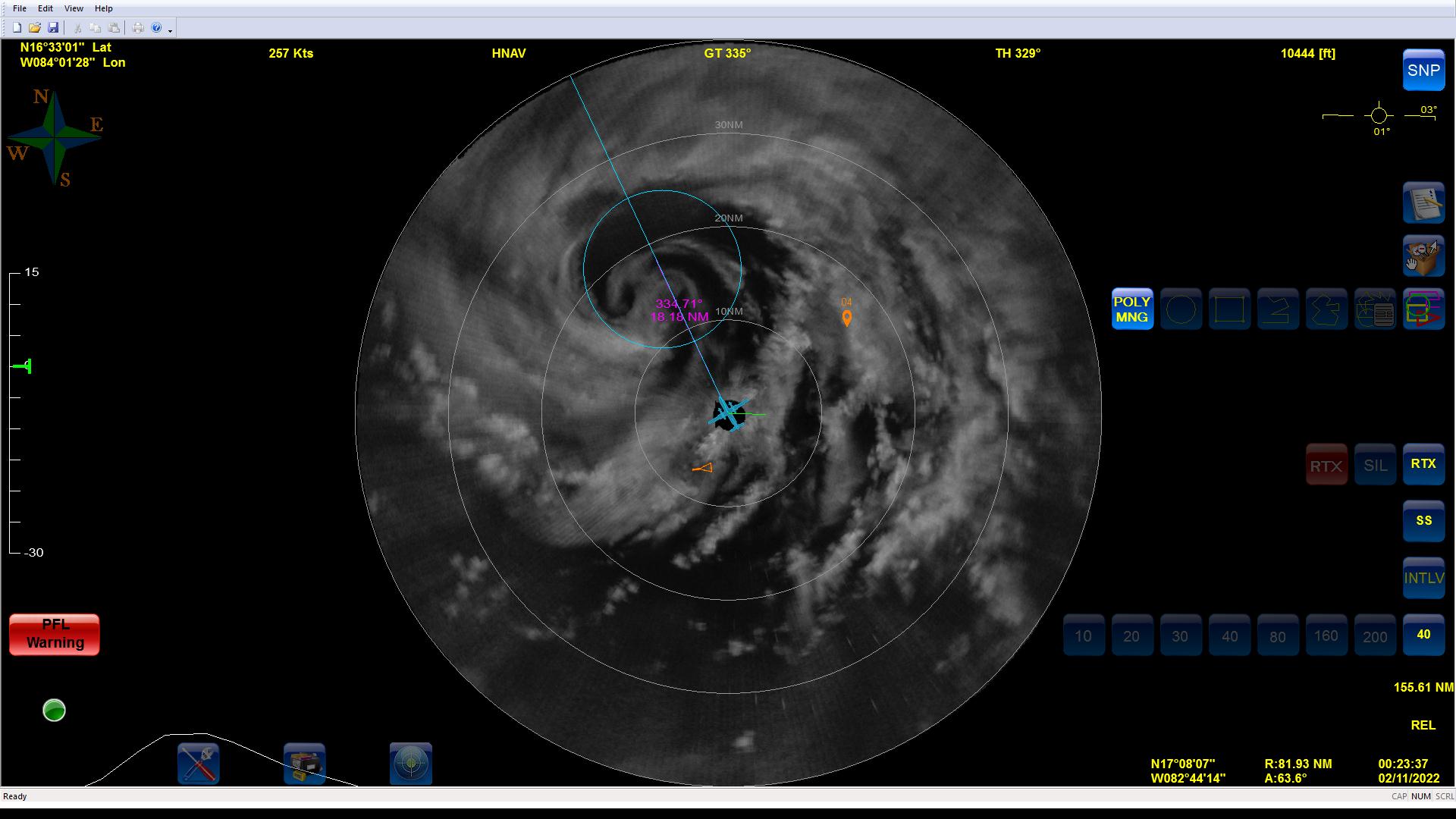 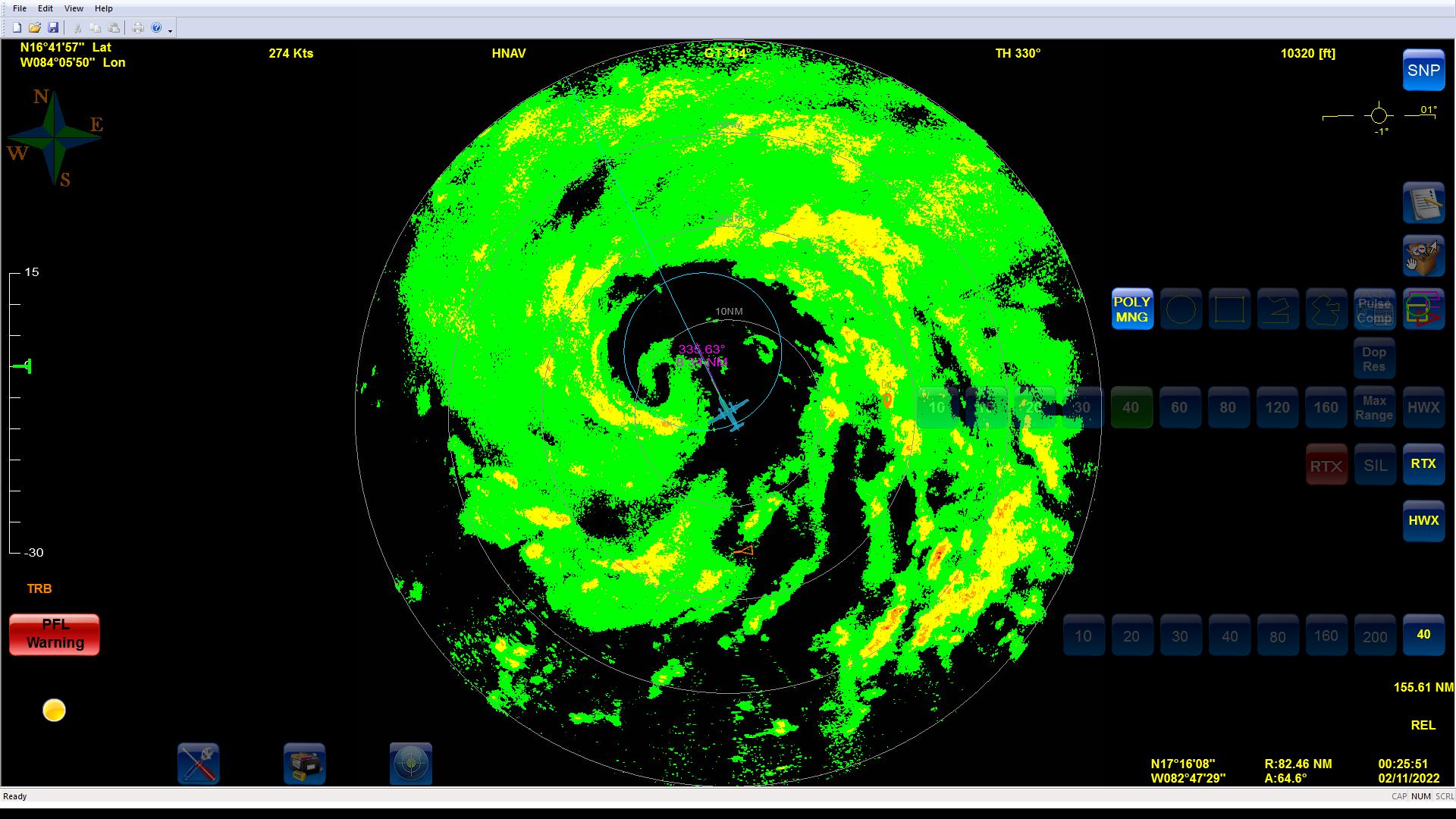 0026Drop #9 RMW SE 57 kt surface wind0028No center sonde on this pass. Missing the center to the NE0029Drop #10 RMW NW0031Just under 30 m/s on the SFMR NW0040New MW imagery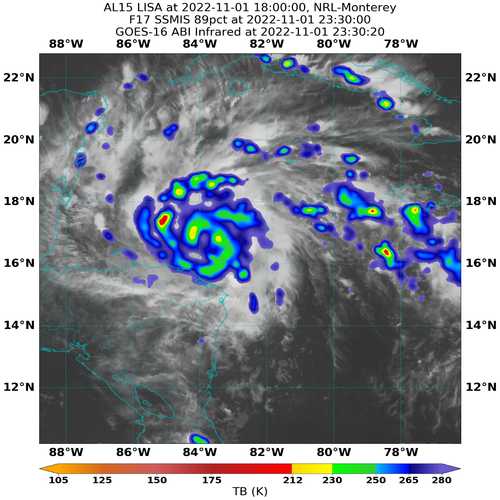 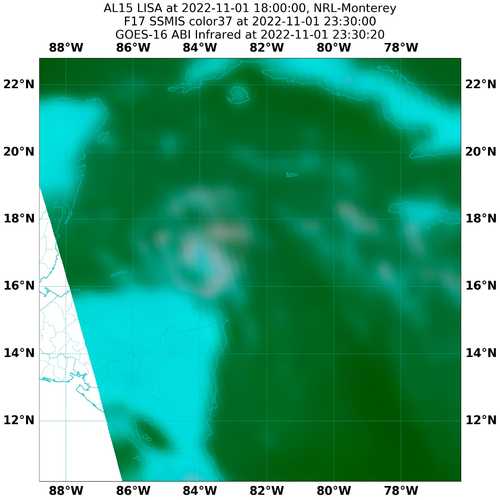 0048Drop #12 NW endpoint. Turning into moat to repo0113Drop #13 W IP leg 3. Turned just east of planned IP to avoid a band0118Saw a flash of lightning0123Drop #14 W midpoint0131Going through a pretty hefty band013640 dbz on the MMR in the W eyewall. Open SE0137Drop #15 RMW W0141Drop #16 RMW E. No center sonde again because winds never came down much.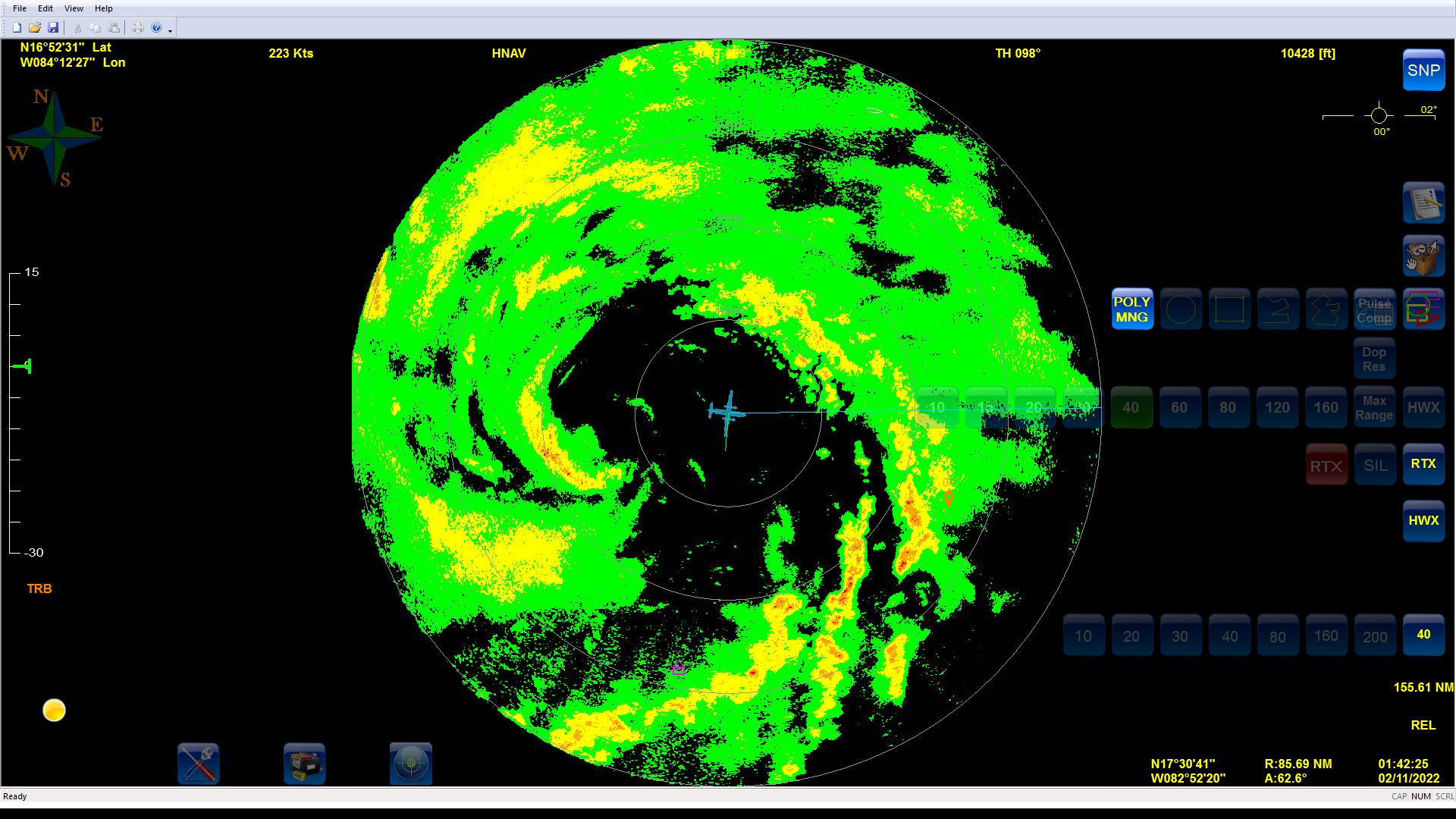 Winds were wanting them to go S. Old small eye seems to be decaying and rotating around something larger. 0150Drop #17 Midpoint E0158Drop #18 Endpoint E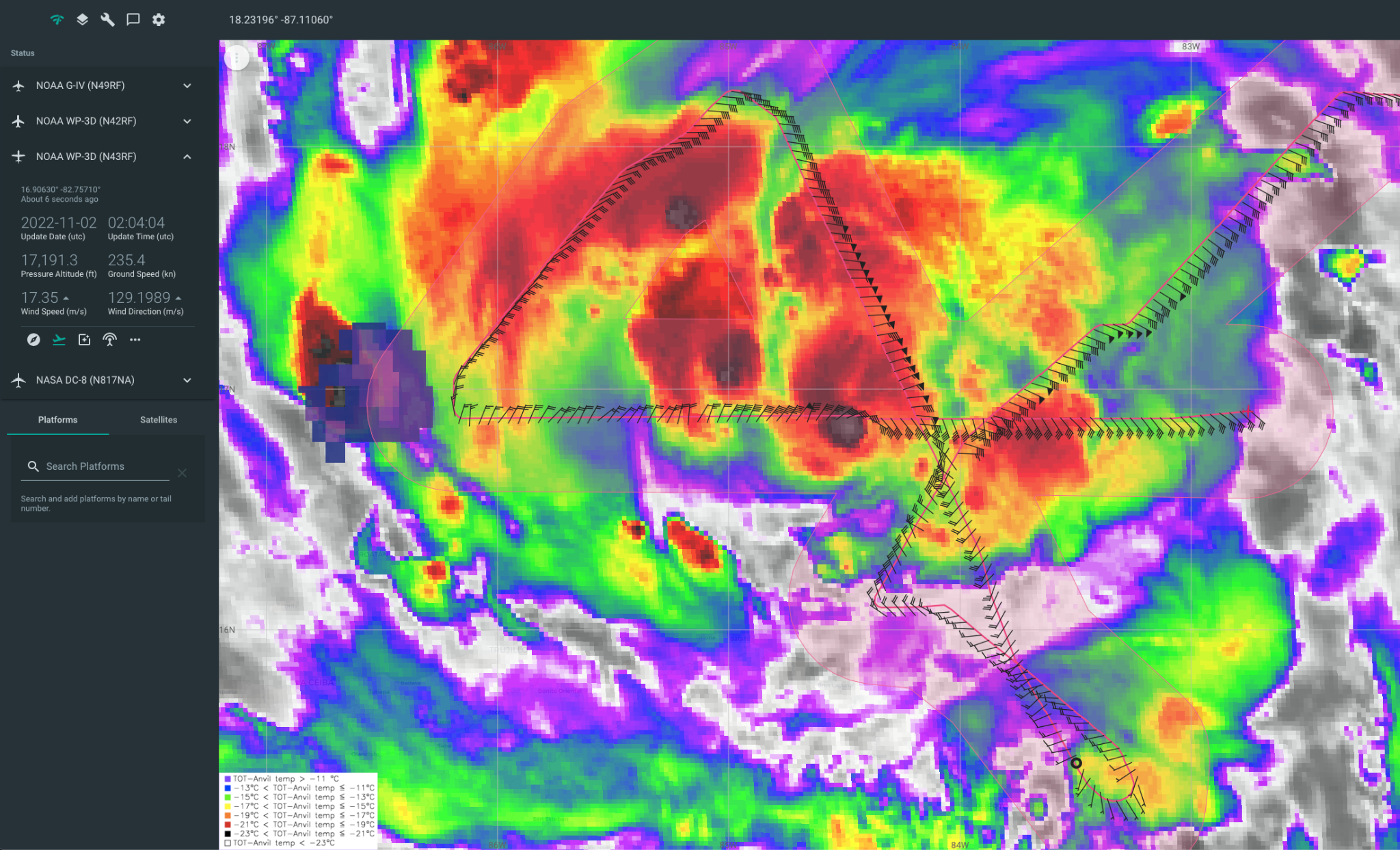 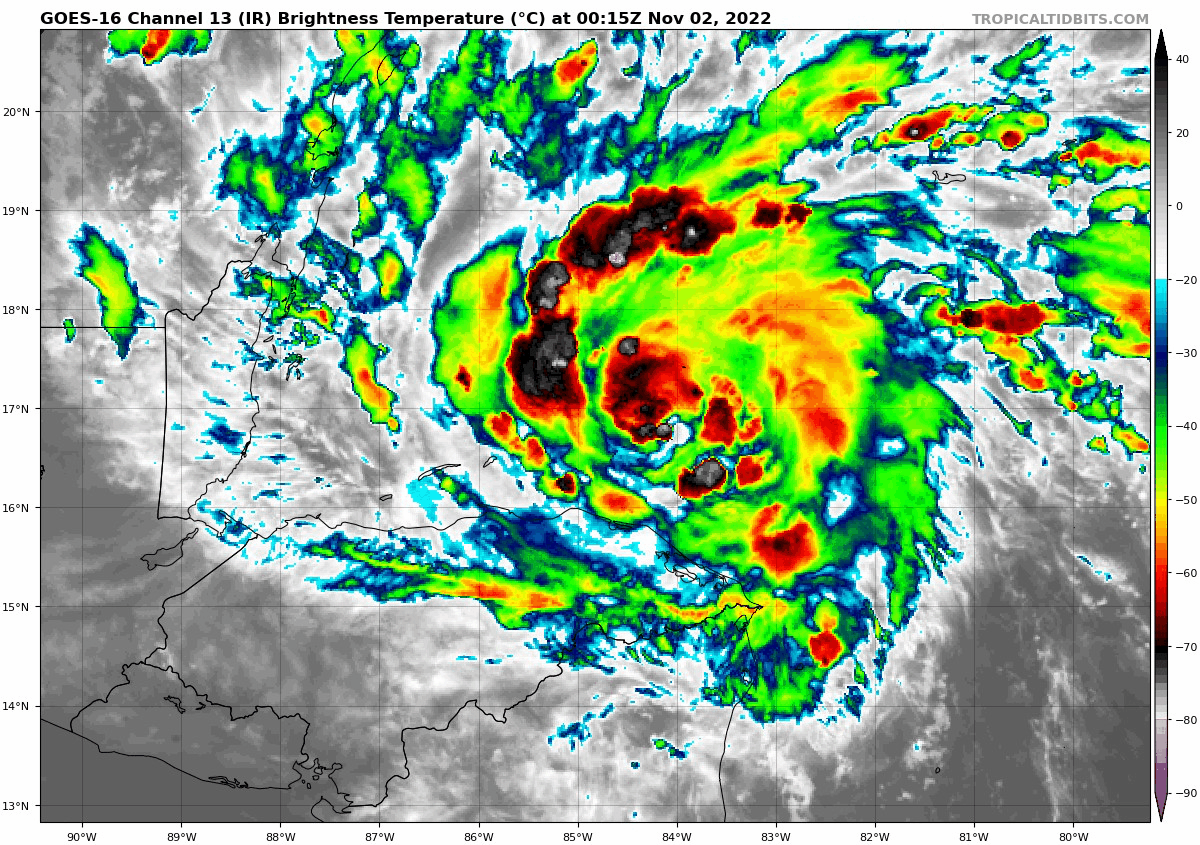 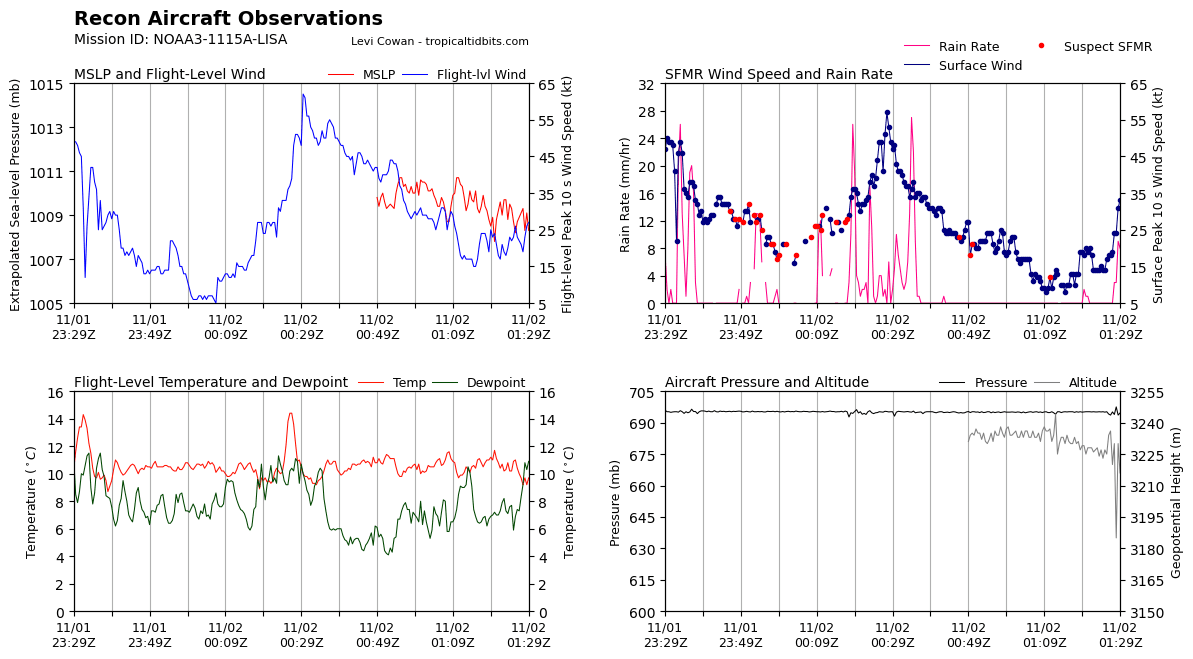 POST-FLIGHTPOST-FLIGHTMission SummaryFairly successful mission with 18 dropsondes and 3 TDR analyses. Missed 2 center dropsondes due to challenges with getting close enough to the center without more aggressive hunting. Lisa has become better organized compared to yesterday; however, it still appears to be ingesting some dry air and undergoing some reorganization.There was a very small eye present at the start of the mission that seemed to collapse by the end as the TC reorganized. There was also a very successful Hackathon held at the NHC Hurricane and Ocean Testbed (HOT) to discuss and identify ways to improve the visualization and interpretation of the aircraft data.We dropped 18 dropsondes total - all were good and transmitted. 12 NWS sondes and 6 ONR dropsondes (the RMWs).Actual Standard Pattern FlownButterflyAPHEX Experiments / Modules FlownNo modules due to the length of the ferry, but with the intensification in the forecast, data collection could support the Early Stage Experiment: Analysis of Intensity Change Processes (AIPEX). Also released dropsondes for ONR’s Tropical Cyclone Rapid Intensification (TCRI) experiment. Plain Language SummaryWe flew a mission to collect radar and other data in strengthening Tropical Storm Lisa in the Western Caribbean.The storm was becoming better organized and was just below hurricane intensity by the end of our flight.Several scientists participated in a collaboration with NHC at a testbed at the Hurricane Center during the flight.Instrument NotesNaNs in the surface pressure extrapolation due to a GPSalt issue. This was corrected before our final pass. Final Mission Track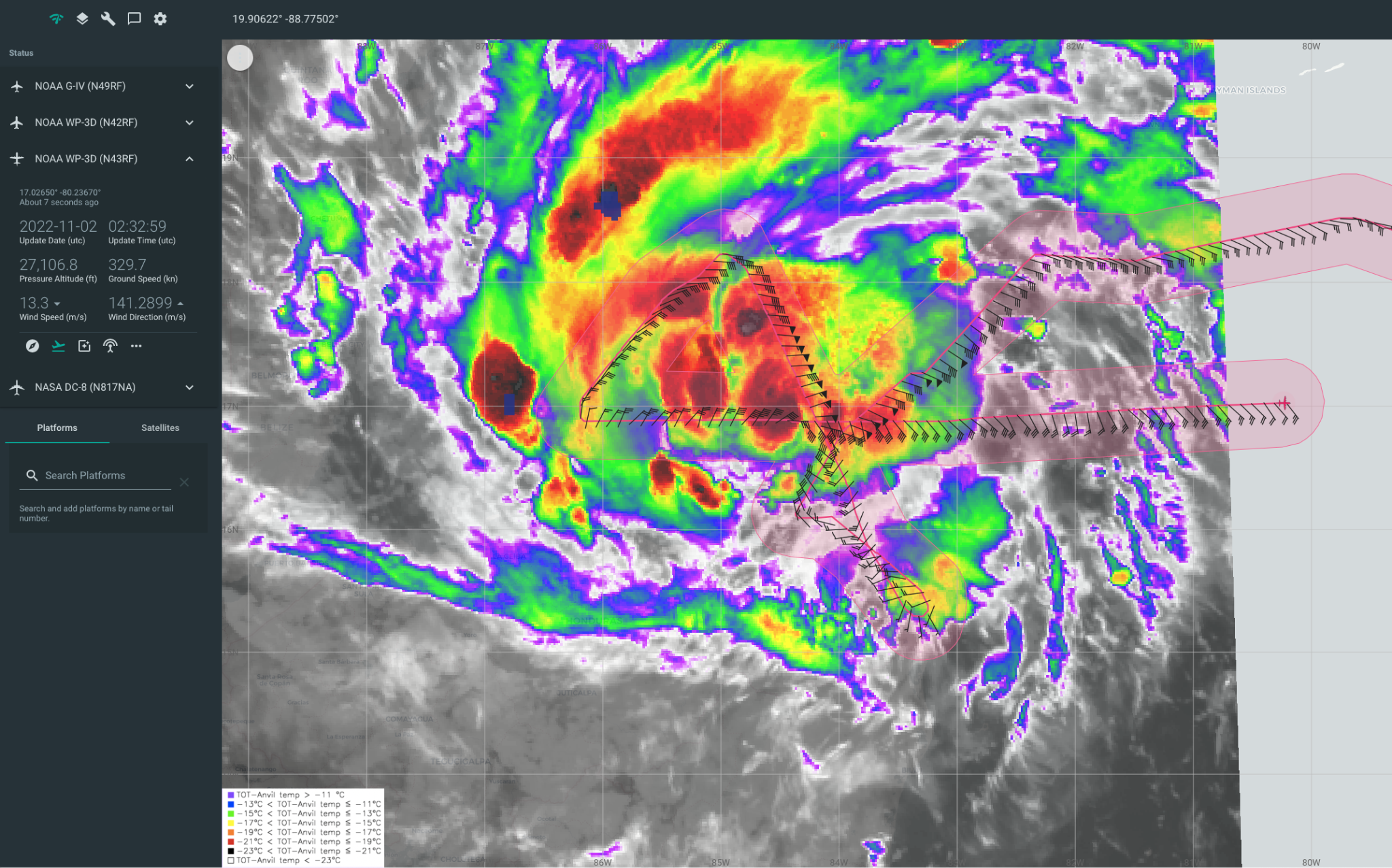 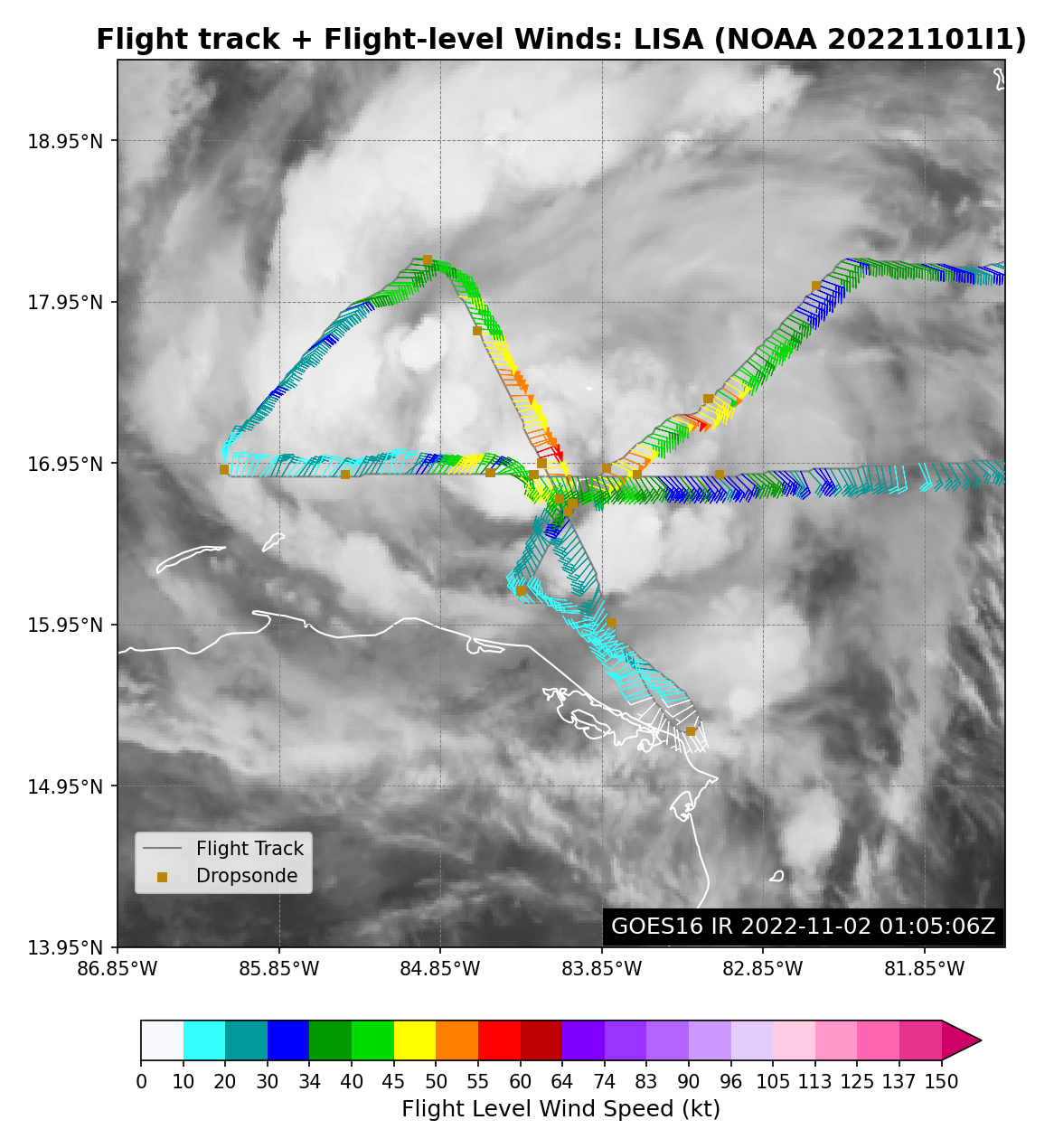 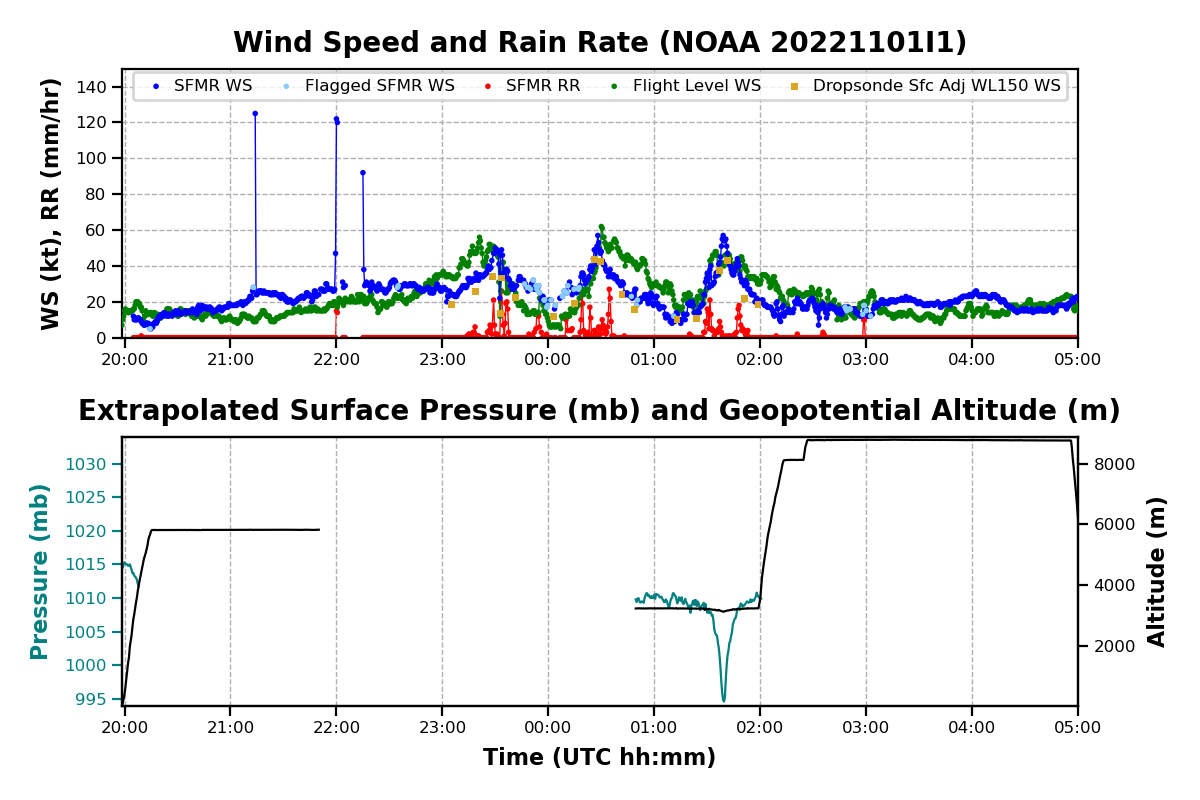 